PENNSYLVANIA PUBLIC UTILITY COMMISSIONHarrisburg, PA  17105-3265Michael A. Rizzo					:							:	v.						:			C-2015-2469134								:PECO Energy Company 				:and Public Power, LLC	:FINAL ORDER		In accordance wit te provisions of Section 332() of te Public Utility Code, 66  C.S. §332(h), the decision of Administrative Law Judge David A. Salapa dated April 13, 2015, has become final without further Commission action; THEREFORE,IT IS ORDERED:That the preliminary objections filed by PECO Energy Company at Docket No. C-2015-2469134 are sustained.That the complaint of Michael A. Rizzo at Docket No. C-2015-2469134 against PECO Energy Company is dismissed.3.	That the complaint against Public Power LLC at Docket No. C-2015-2469134 shall be scheduled for a hearing before an administrative law judge.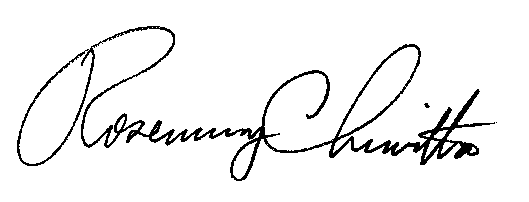 							BY THE COMMISSION,							Rosemary Chiavetta							Secretary(SEAL)ORDER ENTERED:  July 21, 2015